 Общероссийская общественная организация Ассоциация медицинских сестер России Томская региональная общественная организация  «Ассоциация медицинских сестер Томской области» Научно-практическая конференция«Вопросы профилактики в деятельности медицинской сестры» Дата проведения: 2 сентября 2022г. 10.00 Конференция проводится по адресу: г. Томск, ул. Московский тракт,4, ОГАУЗ «Детская больница №1», актовый зал,4 этажМодераторы Федоткина Т.Ю., председатель ТРОО "Профессиональная ассоциация медицинских сестер Томской области", Рязанцева Н.Н., исполнительный директор ТРОО «ПАМСТО»Ответы лекторов на вопросы слушателей предусмотрены в конце каждого выступления. Дискуссии предназначены для выступлений, подводящих итоги сессии или расширяющих предоставленный материал. Руководитель программного комитета: Главная медицинская сестра  	 	 	 ОГАУЗ «ТФМЦ»,  председатель ТРОО «Профессиональная ассоциация медицинских сестер Томской области» 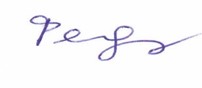 9.40 – 10.00 Регистрация участников 10.00 – 10.05 Приветственное слово Федоткина Татьяна Юрьевна, председатель ТРОО "Профессиональная ассоциация медицинских сестер Томской области»10.05 – 10.10 Вступительное слово Рязанцева Наталья Николаевна, исполнительный директор ТРОО «ПАМСТО»10.10 – 10.35 Доклад: «Школы здоровья МАО СОШ №28 г. Томска для детей с факторами риска с 1 по 4 классы. Роль медицинского персонала в работе школ» Докладчик: Шавердина Ксения Алексеевна, медицинская сестра медицинского кабинета школьных учреждений поликлиники №2 ОГАУЗ «Детская городская больница №2» В докладе будут рассмотрены вопросы работы с родителями школьников, уроки адаптивной физической культуры для детей с задержкой психического развития проведение ежегодного оздоровительного лагеря «Бодрята». Будут озвучены особенности особенности проведения Школы профилактики дисбактериоза у детей.   10.35 – 10.40 Ответы на вопросы слушателей 10.40 – 11.05 Доклад: «Особенности работы медицинской сестры при уходе за стомированными пациентами»Докладчик: Доронина Инна Витальевна, медицинская сестра кабинета стомированного пациента в ОГАУЗ «Томский областной онкологический диспансер». В докладе будет дана характеристика и анализ работы кабинета стомированного пациента, описаны особенности работы медицинской сестры при уходе за стомами, вопросы профилактики осложнений у таких пациентов. 11.05 – 11.10 Ответы на вопросы слушателей 11.10 – 11.35 Доклад: «Роль средних медицинских работников в организации медицинской профилактики» Докладчик: Шарабурова Екатерина Владимировна, старшая медсестра КДП ОГАУЗ «Томская областная клиническая больница» Слушателям будет подробно рассказано о роли руководителя сестринской службы поликлиники областной больницы в организации деятельности сотрудников по медицинской профилактике. Будет подчеркнута особая важность своевременного сестринского персонала в вопросах медицинской профилактике, ее видах и методах. 11.35 – 11.40 Ответы на вопросы слушателей 11.40 – 12.15 Доклад: «Профилактика заболеваний органов дыхания и сердечно-сосудистой системы. Роль медицинской сестры» Докладчик: Садкова Ольга Геннадьевна, медицинская сестра палатная отделения торакальной хирургии ОГАУЗ «Томская областная клиническая больница»Во время доклада слушатели ознакомятся с методами профилактической работы медицинской сестры отделения торакальной хирургии областной больницы, особенностями профилактически для пациентов с заболеваниями органов дыхания и сердечно-сосудистой системы. Слушатели смогут составить план профилактической работы для пациентов, находящихся на лечении в стационаре.12.15 – 12.20 Ответы на вопросы слушателей 12.20 – 12.45 Доклад: «Профилактика онкологических заболеваний и заболеваний эндокринной системы. Роль медицинской сестры» Докладчик: Золотарева Екатерина Владимировна, медицинская сестра гематологического отделения ОГАУЗ «Томская областная клиническая больница»В докладе будут затронуты вопросы профилактических методов и приемов профилактики онкологических заболеваний и заболеваний эндокринной системы. Слушатели ознакомятся с современными методами работы медицинской сестры в профилактике осложнений подобных заболеваний у пациентов в стационаре.12.45 – 12.50 Ответы на вопросы слушателей 12.50 – 13.15 Доклад: «Профилактика туберкулеза. Роль медицинской сестры в неспецифической профилактике, профилактическая работа медицинской сестры в очаге туберкулезной инфекции» Докладчик: Борина Татьяна Викторовна, старшая медицинская сестра стационара на дому ОГАУЗ «Томский фтизиопульмонологический медицинский центр» Докладчик расскажет о видах профилактики туберкулеза. Обратит особое внимание на роль медицинской сестры в неспецифической профилактике туберкулеза среди населения. Подчеркнет особую роль медицинской сестры в профилактической работе в очагах туберкулезной инфекции, осветит методы работы с контактными лицами и проведением санитарно-противоэпидемических мероприятий.13.15 – 13.20 Ответы на вопросы слушателей 13.20 – 13.45 Доклад: «Профилактика ИСМП в работе медсестры» Докладчик: Поджунас Марина Викторовна, руководитель отдела инфекционной безопасности в ЛПУ, ООО «ЭВАЗМЕД». Докладчик расскажет о профилактике ИСМП в повседневной работе медицинской сестры. Слушатели смогут проверить себя по соблюдению санитарно-противоэпидемического режима и правил инфекционного контроля при начале работы, в процессе проведения различных  профессиональных манипуляций, а также уточнят какие правила обеззараживания нужно соблюсти перед уходом с рабочего места для профилактики ИМСП среди медицинского персонала и пациентов.13.45 – 13.50 Ответы на вопросы слушателей 13.50 – 14.15 Доклад: «Роль среднего медицинского персонала в профилактике нарушений организации грудного вскармливания»Докладчик: Станкевич Светлана Сергеевна, заведующий отделом-врач-педиатр отдела рационального питания ОГБУЗ «ЦОЗиМП», к.м.н, врач-педиатр, врач-диетологВ докладе будет представлена роль среднего медицинского работника в оказании помощи (теоретической и практической) беременным и кормящим женщинам на разных этапах подготовки к грудному вскармливанию (женская консультация, родильный дом, детская поликлиника) на основании современных научных данных.14.15 – 14.20 Ответы на вопросы слушателей 14.20 – 14.45 Доклад: «Правовое регулирование оказания психиатрической помощи в РФ».Докладчик: Былина Александра Сергеевна, старшая медсестра ОГАУЗ «Томская областная клиническая психиатрическая больница».В выступлении будут рассмотрены основные правовые принципы и процедуры оказания психиатрической помощи в России.Из доклада медицинские сестры узнают, что включает в себя психиатрическая помощь, какими нормативно-правовыми актами она регулируется, виды психиатрической помощи и порядок оказания отдельных видов помощи. Слушатели научатся определять состояния и узнают правовые основы недобровольной госпитализации пациентов с психиатрической патологией для профилактики самоповреждений таких пациентов и снижения опасности для окружающих людей.14.45 – 14.50 Ответы на вопросы слушателей 14.50 – 15.15 Доклад: «Роль среднего медицинского работника в профилактике развития избыточной массы тела и ожирения среди взрослого населения»Докладчик: Трифонова Екатерина Ивановна, врач по медицинской профилактике отдела рационального питания ОГБУЗ «ЦОЗиМП»В докладе будут представлены основные факторы риска развития избыточной массы тела и ожирения, но основной акцент будет уделен неправильному питанию как лидирующему фактору риска. Большая часть доклада будет посвящена профилактическим мероприятиям в профессиональной деятельности среднего медицинского работника, направленным на снижение факторов риска с акцентом на рациональное питание.15.15 – 15.20 Ответы на вопросы слушателей 15.20 – 15.45 Доклад: «Профилактика синдрома эмоционального выгорания среди  медицинских работников»Докладчик: Петрова Александра Федоровна, медицинский психолог ОГБУЗ «ЦОЗиМП».Синдром эмоционального выгорания – это состояние физического, эмоционального и умственного истощения, вызванное длительным пребыванием в эмоционально перегруженных ситуациях. Профессиональная деятельность медицинских работников, участвующих в лечении и реабилитации пациентов, предполагает эмоциональную насыщенность и высокий процент наличия факторов риска, вызывающих стресс. Как следствие, медицинские работники становятся подвержены развитию синдрома эмоционального выгорания. Так, по данным статистики, около 70% медицинских работников испытывают симптомы эмоционального выгорания. Поэтому очень важно обучать медицинский персонал методам профилактики синдрома эмоционального выгорания и эффективным психологическим приемам преодоления стресса для сохранения физического и психического благополучия и, как следствие, улучшения качества жизни, повышения работоспособности и профессионализма медицинских работников.15.45 – 15.50 Ответы на вопросы слушателей 15.50 – 16.15 Доклад: «Роль среднего медицинского работника в сохранении и укреплении здоровья населения»Докладчик: Шегай Ольга Робертовна, заведующий отделом организации медицинской профилактики – врач-методист ОГБУЗ «ЦОЗиМП»Медицинская профилактика - приоритетное направление государственной политики в сфере здравоохранения. Следовательно, медицинским специалистам в своей профессиональной деятельности необходимо перенести акцент от лечения к профилактике, и больше усилий направлять на профилактические мероприятия, направленные на сохранение и укрепление здоровья населения. В докладе будет представлена информация о том, какие направления профилактической работы должны присутствовать в деятельности среднего медицинского работника, и освещены вопросы современных аспектов проведения санитарно-просветительской работы среди населения.16.15 – 16.20 Ответы на вопросы слушателей 16.20 – 16.50 Финальная дискуссия 